                       OH-5 DISTRICT CABINET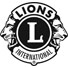        LCIF DISTRICT COORDINATOR SECOND QUARTER REPORT                                                                                               Report #F-1November 9, 2019District Governor Jackie MillerDistrict OH-5 Cabinet MembersDistrict OH-5 State & District Cabinet MembersDear Governor Jackie:It is once again both an honor and privilege to be appointed as the District OH-5 LCIF Coordinator for this Lions Year 2019-2020.The State LCIF District Coordinators met with PCC Betty Robbins, MD-13 State Coordinator, for its first quarter LCIF meeting via a teleconference call on Saturday, October 26, 2019.Many issues were discussed to include our 2019-2020 individual goals as well as those goals that LCIF is asking each District to meet. Important to note that LCIF has reduced its individual Lion donation goal for a Model Club to $500.00 over a three-year period.It is once again important to note as I have previously stated in my first quarter report   Lions year, that PDG Ron Robbins served with both honor and distinction as District OH-5 LCIF District Coordinator along with his previous service to District 13-F as its LCIF District Coordinator. His dedication and service to this position is beyond description. Further, his devotion and conviction to the principals and purpose of LCIF was of the highest. I clearly have large shoes to fill! My heartfelt thank you to PDG Ron and wish him much success and happiness in his new life in Arizona.The Lions of District OH-5 this past 2018-2019 pledged to LCIF over $26,000.00. This amount was most appreciated and held at the top 3 tiers of pledges received in Multiple District 13. I asked that our clubs and Lions continue this support as we enter this new Lions year.  This continues to be an exciting time for LCIF and the Lions of the world. Campaign 100 has been reintroduced as the new fundraising opportunity. Not since Campaign Sight First 11 has a fundraising event been instituted of this magnitude.Constitutional Area 1-B, which Multiple District 13, Ohio and District OH-5 has been directed to reach or surpass its previous fundraising goal with the intent and direction to support Campaign 100 in the Lions year ahead.LCIF is currently asking that we in District OH-5 pledge for each Lion Club in good standing personally pledge $100.00 and that each District OH-5 Lion pledge $10.00 to this Campaign 100 in this Lions year for an annual 3 year committed dollar fundraising goal of $383,500.00 or $115,833.55 per Lions year. Although I believe this number a very high and an abstract goal, I do strongly believe that the Lions of District OH-5 are giving Lions and will continue to support LCIF and Campaign 100. I will continue this Lions year to attend Zone meetings as well as personal visits to many of our District Clubs in the promotion and encouragement of this LCIF fundraising opportunity.In addition, I will be sending out notices in early December of all Melvin Jones Fellowship allocations and balances for information and action.It is my commitment to continue to ask for the support and assistance of both the District leadership as well as the Zone Chairs in support of LCIF and Campaign 100. I will be reporting throughout the Lions year both on a monthly and quarter basis our annual donations and will be in communication with each of our District Clubs and leaders as well as Club LCIF Coordinators in the promotion of the fundraising event.PCC David Risen, District OH-5 LCIF Coordinator